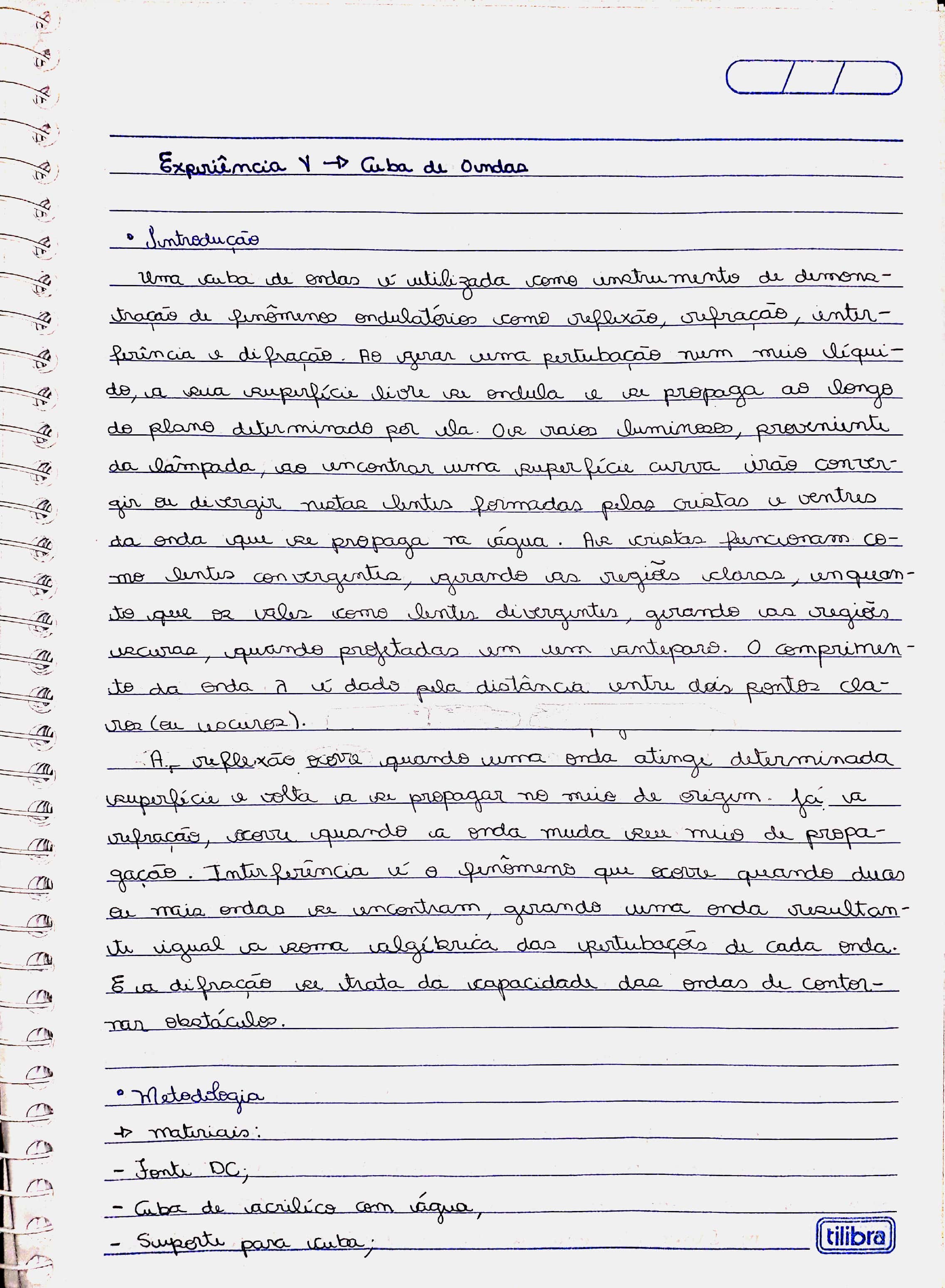 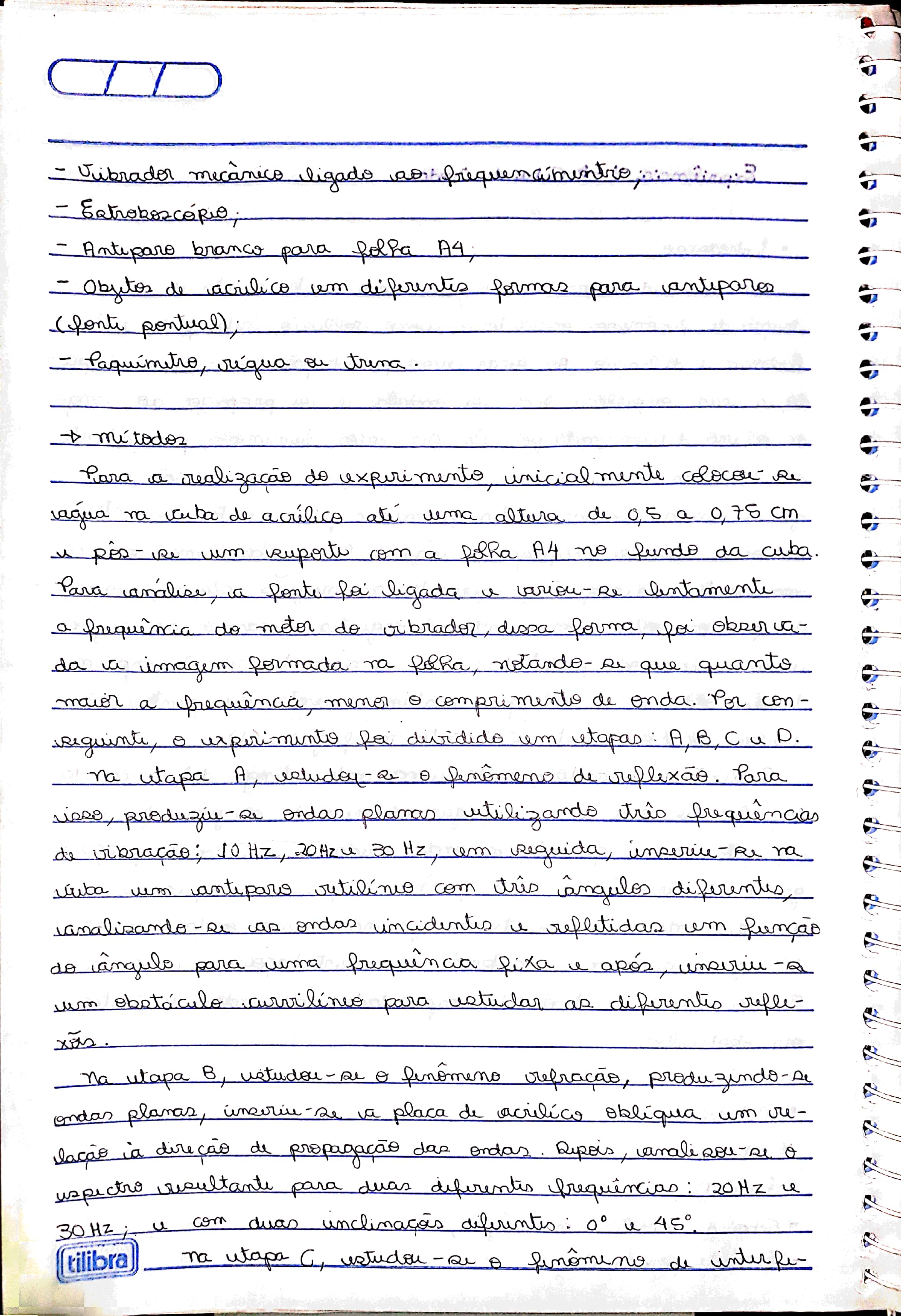 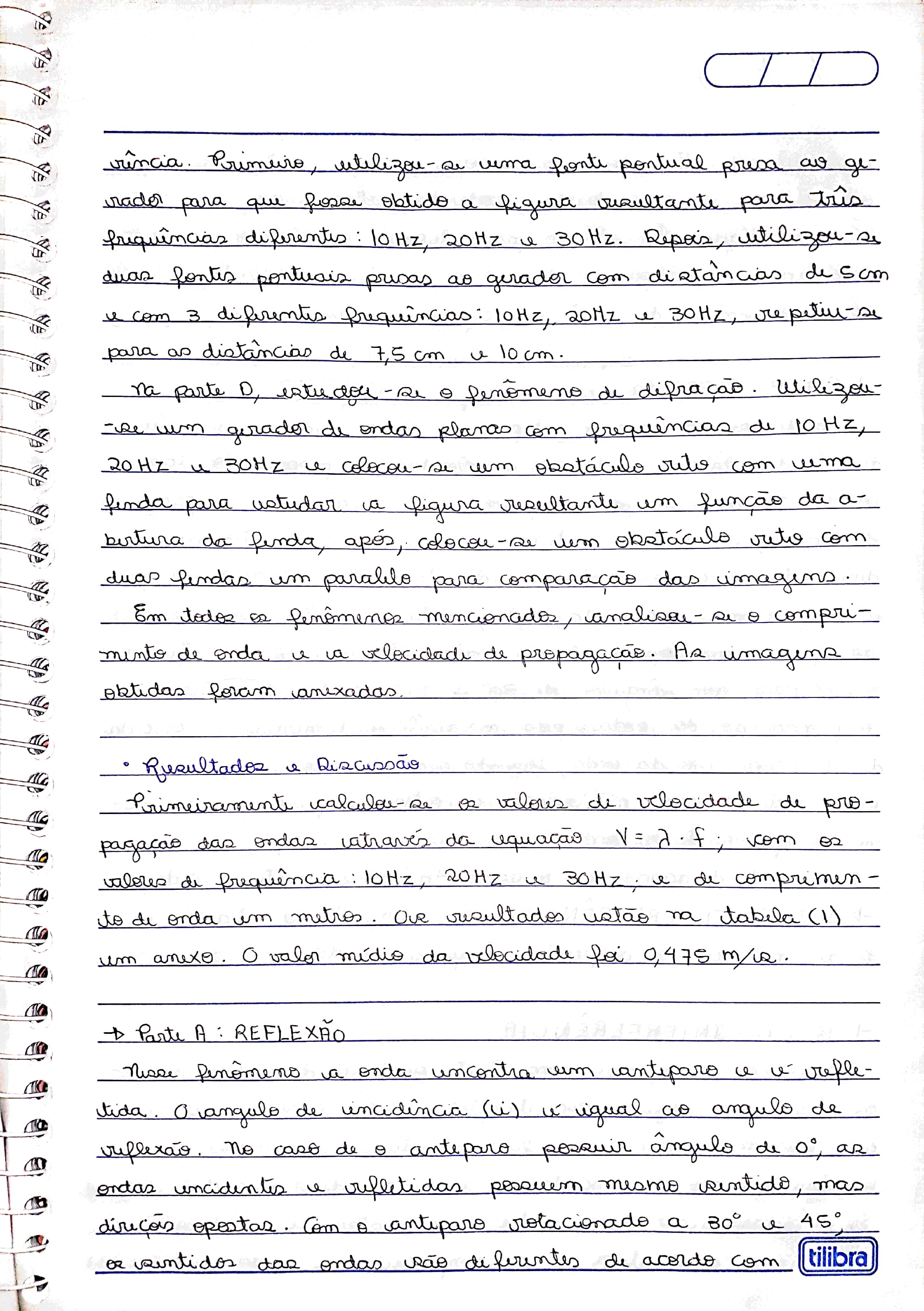 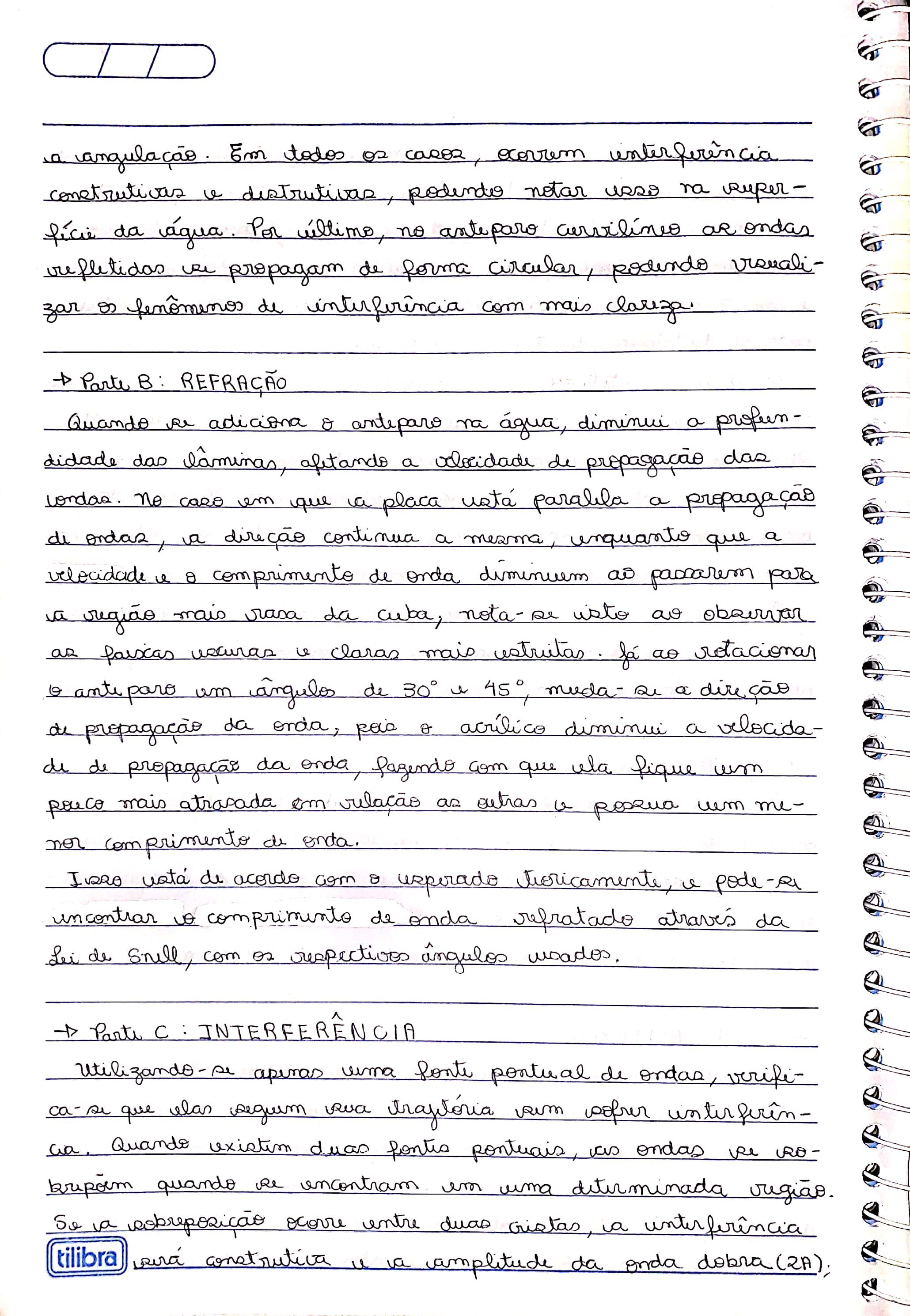 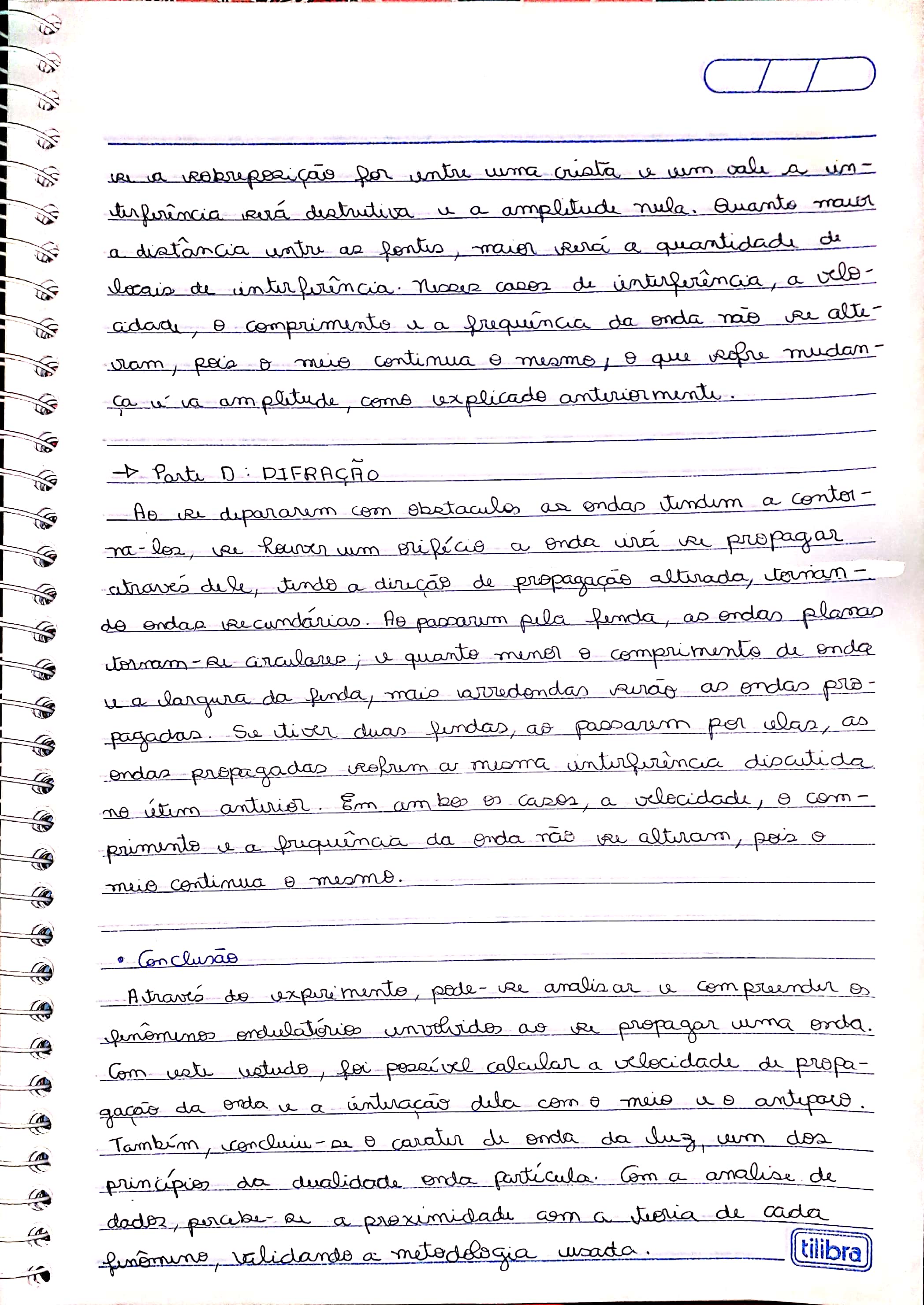  ANEXOS:TABELA 1: Valores de frequência (em Hz), comprimento de onda λ (em m) e velocidade de propagação (em m/s) para cada onda.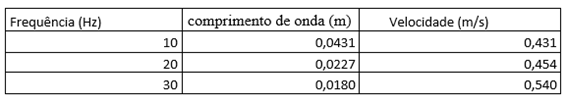 FIGURA 1: Representação dos fenômenos ondulatórios.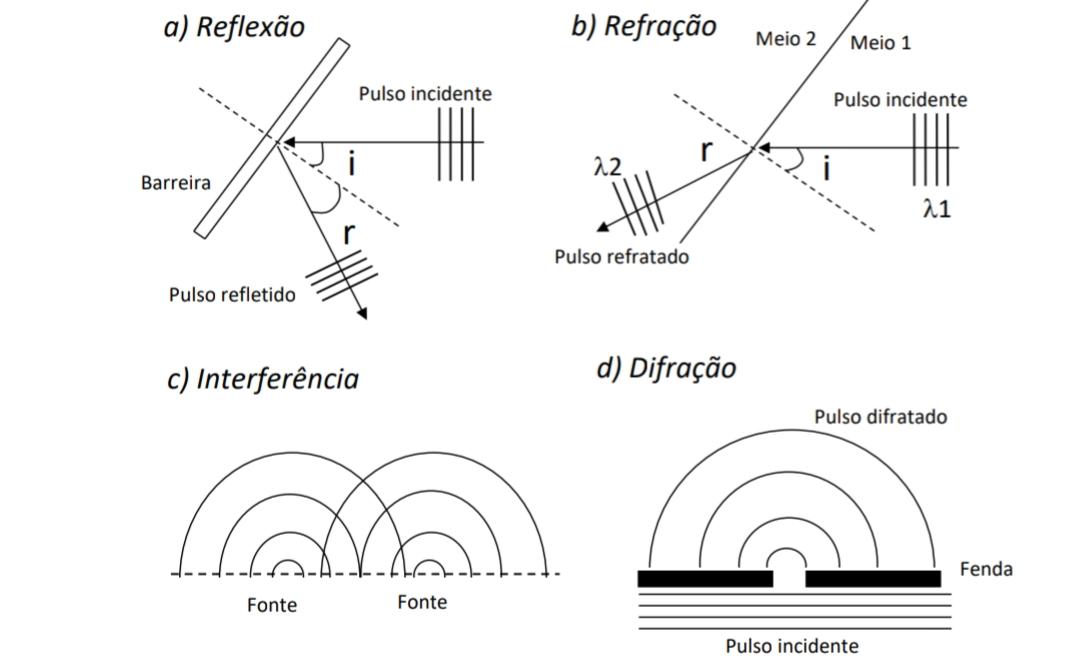 